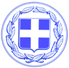 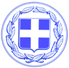                       Κως, 19 Ιανουαρίου 2017ΔΕΛΤΙΟ ΤΥΠΟΥΘΕΜΑ : ‘’Κοινή πρωτοβουλία 5 Δημάρχων για το μεταναστευτικό και την αποσυμφόρηση των νησιών. Συνάντηση με τον Δ. Αβραμόπουλο αύριο και συνέντευξη τύπου τη Δευτέρα στα γραφεία της ΚΕΔΕ.’’Οι Δήμαρχοι Κω, Λέσβου, Χίου, Σάμου και Λέρου ενώνουν τις δυνάμεις τους και διαμορφώνουν ενιαίο μέτωπο για το μεταναστευτικό.Στα πλαίσια της κοινής πρωτοβουλίας τους που βρίσκεται σε εξέλιξη αύριο θα συναντηθούν με τον αρμόδιο επίτροπο κ. Δημήτρη Αβραμόπουλο στην Αθήνα ενώ τη Δευτέρα έχουν καταθέσει αίτημα για συνάντηση με τον κ. Πρωθυπουργό και στις 13.00 οι πέντε δήμαρχοι θα δώσουν κοινή συνέντευξη τύπου στα γραφεία της ΚΕΔΕ.Οι βασικές αρχές αυτής της πρωτοβουλίας, στην οποία συμμετέχει και πρωτοστατεί ο Δήμος Κω είναι:1ον-Η αποσυμφόρηση των νησιών και η εγκατάλειψη κάθε σκέψης για την μετατροπή τους σε σύγχρονες νήσους ‘Ελις.2ον-Η επιτάχυνση των επαναπροωθήσεων παράνομων μεταναστών προς την Τουρκία.3ον-Η αναλογική κατανομή των προσφύγων σε όλη τη χώρα, η οποία ούτε υπάρχει, ούτε τηρείται, ούτε εφαρμόζεται. Αναλογική κατανομή που πρέπει να γίνει με πληθυσμιακά κριτήρια σε όλες τις Περιφέρειες και τους Δήμους της χώρας.4ον-Η πλήρης στελέχωση των υπηρεσιών ασύλου, έστω και με υποχρεωτικές μετατάξεις προσωπικού παράλληλα με την επιτάχυνση των διαδικασιών. Αν απαιτηθεί νομοθετική παρέμβαση για να επιταχυνθούν οι διαδικασίες, να κατατεθεί άμεσα και να τεθεί σε πλήρη εφαρμογή.5ον-Η δημιουργία συνθηκών ανθρώπινης διαβίωσης και προστασίας για όσους, αποδεδειγμένα, θεωρούνται ή θα κριθούν ως πρόσφυγες.Γραφείο Τύπου Δήμου Κω